                                                                                                   Утверждаю:                                                                                    Директор Спортивного клуба 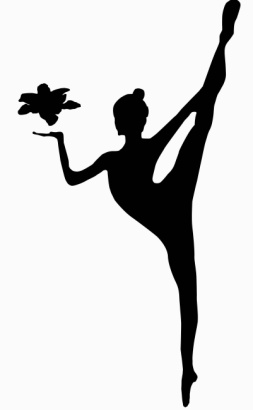                                                                                   династии сестер Назмутдиновых                                                                                                 «Лилия»                                                                                           ____________О.С. Никифорова                                                                                             «  15» марта 2016г.ПОЛОЖЕНИЕО проведении открытого Первенства Спортивного Клуба «ЛИЛИЯ»«Лилия – Весна 2016г»1.Цели и задачи: турнир проводится с целью популяризации художественной гимнастики; выявления талантливых и перспективных гимнасток. 2.Сроки проведения турнира: 9-10 апреля 2016 года.3.Место проведения турнира: г.Екатеринбург, ул. Тургенева 23, УРГАУ.                                       Спортивный зал Уральского Государственного Аграрного Университета. Начало соревнований 9 апреля  в 10-00 ч.4.Руководство проведения турнира: Спортивный клуб династии Назмутдиновых «Лилия»Главный судья соревнований – Норова ЮлияГлавный секретарь соревнований – Назмутдинова ОксанаДиректор – Сюккя Наталья.5.Участники соревнований:  к соревнованиям допускаются гимнастки ДЮСШ, спортивных клубов следующих годов рождения: 2012г.р., 2011 г.р., 2010 г.р.,  2009 г.р., 2008 г.р.,2007 г.р., .р.,2005г.р., 2004г.р., 2003., 2002 г.р.6.Программа соревнований: Соревнования проводятся по новым правилам 2013 – 2016г.Подгруппа А2011г.р.-упражнение б.п.2010г.р.– упражнение б/п свыше 3-х баллов2009г.р. - упражнение б/п + вид 2008г.р. - упражнение б/п + вид  2007г.р.№1  - упражнение б/п + вид 2007 г.р.№2 – 2 вида2006г.р.-2 вида2005г.р. -2 вида2004г.р. -2 вида2003г.р. -2 вида2002г.р. -2 видаПодгруппа В2010г.р.– упражнение б/п до 3-х баллов2009г.р.– упражнение б/п 2008г.р. - упражнение б/п 2007г.р. - упражнение б/п 2006г.р. -  упражнение б/п  2005г.р. - упражнение б/п+вид2004г.р - упражнение б/п  + видПодгруппа С 1 год обучения2012 г.р. и младше – Упражнение б/п 2011 г.р. – Упражнение б/п 2010 г.р.– Упражнение б/п 2009 г.р.– Упражнение б/п Групповые: 2010-2011-б.п.2009-2010-б.п.2008-2009-б.п.2007-2008-б.п.2006-2007-б.п.2005-2006-2 вида7.Награждение: победители и призеры соревнований в каждой возрастной категории награждаются  с 1 по 3 место  медалями, дипломами соответствующих степеней и ценными призами, с 4 по 6 место дипломами соответствующих степеней и ценными призами. Все участницы награждаются дипломами за участие и поощрительными призами.8.Финансирование: Стартовый взнос за индивидуальную программу 1500 руб., групповые 1000 руб. за каждую.*Данные стартовые взносы идут на погашение расходов по организации и проведению соревнований.9.ЗаявкиПодтверждение об участии в соревнованиях принимаются до 28 марта 2016 г.                                       в       электронном виде nazmutdinova.o@mail.ru  тел: 8-912-678-28-52Судейская 8 апреля в 19:00 ул. Тургенева 23.  Спортивный зал  Уральского Государственного Аграрного Университета.Всем тренерам предоставить карты для выступлений гимнасток по 5 шт.Данное положение является официальным приглашением на турнир.